          הפעלה מחודשת של משלוחי דואר בווצואנה, לסוטו, מוזמביק, ואסווטיני (סוויזילנד)בהמשך להודעה 06/21 על ביטול משלוחי דואר ליעדים: בוצוואנה, לסוטו, מוזמביק ואסווטיני (סווזילנד לשעבר), ובעקבות הודעות מנהלי הדואר של מדינות אילו שביכולתם לשוב ולטפל בדברי דואר הנכנסים אליהן על פי ההנחיות וההגבלות הנהוגות בכל מדינה ו/או השבת אפשרויות העברת הדואר אליהן, חברת דואר ישראל תחדש את קבלת דברי הדואר לבוצוואנה, לסוטו, מוזמביק ואסווטיני (סווזילנד לשעבר).                                                                                                   ב ב ר כ ה,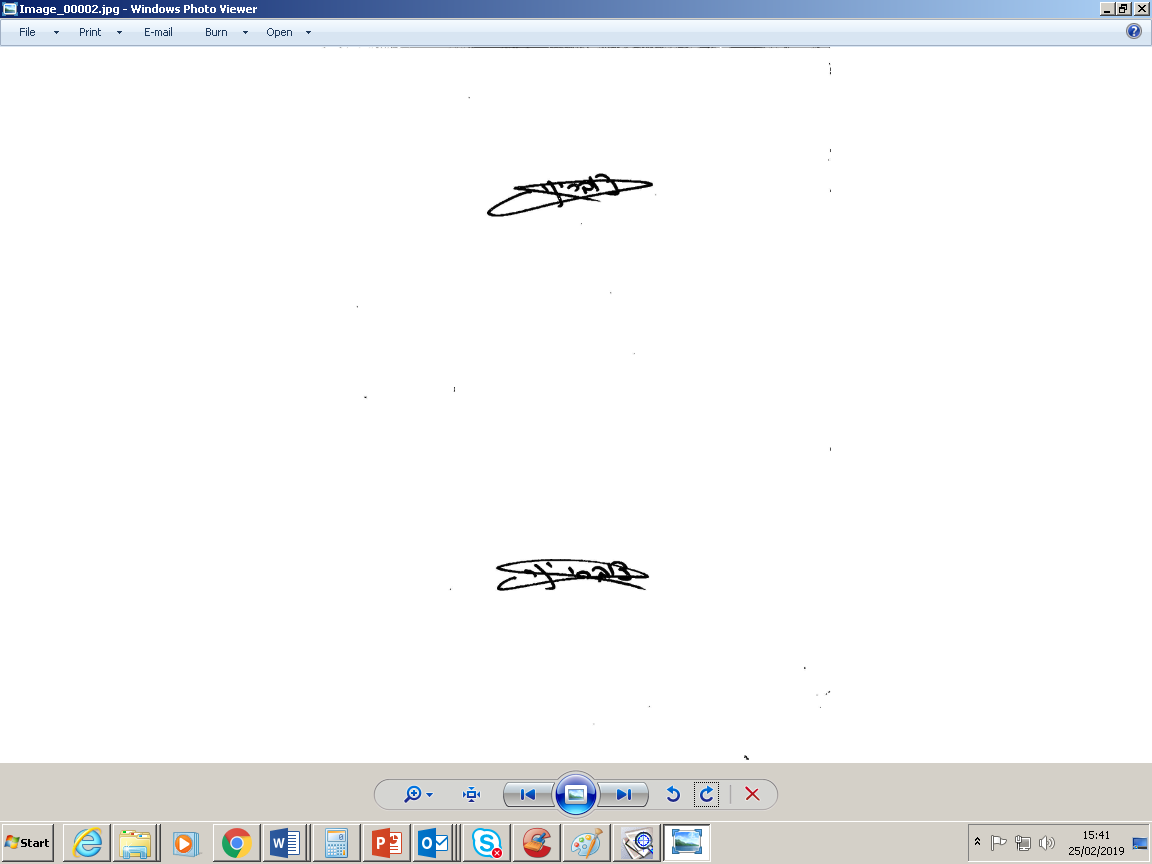                                                                                                                   יניב צוברי                                                                                                    מנהל תחום תפעול השירות                                                                                                      חטיבת דואר וקמעונאותש/35